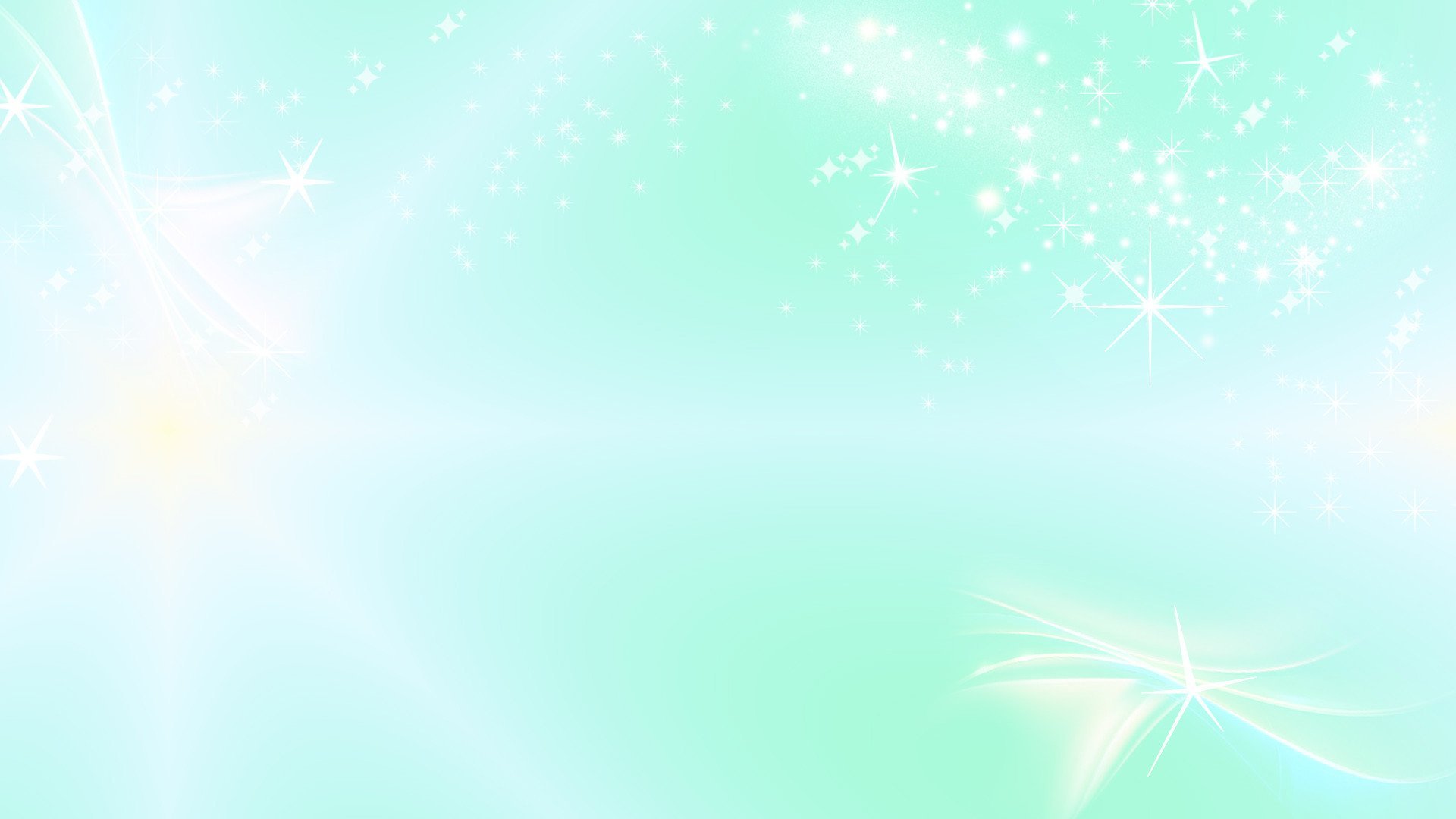 Задания для детей раннего возраста по позновательному развитию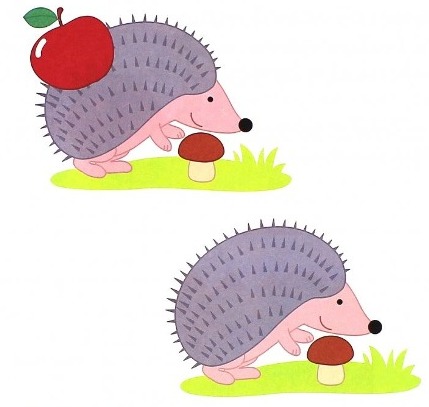 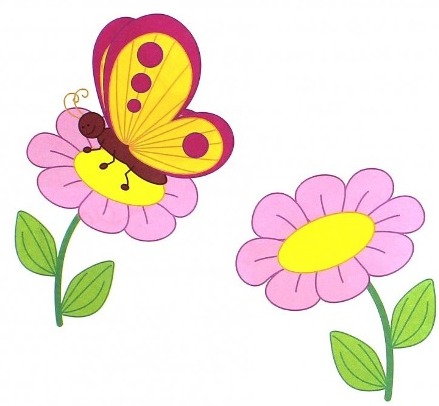 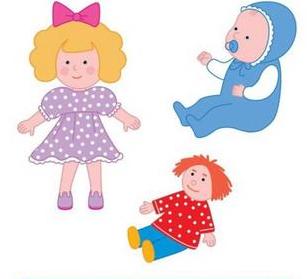 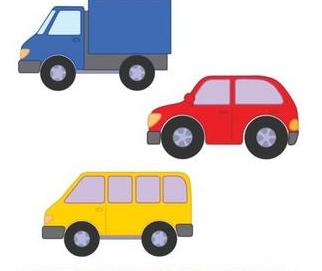 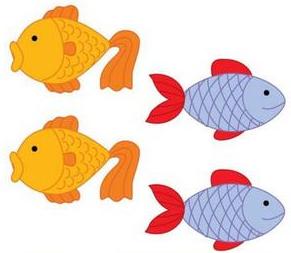 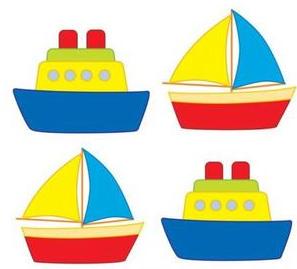 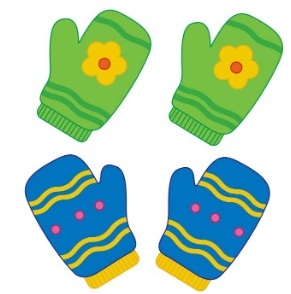 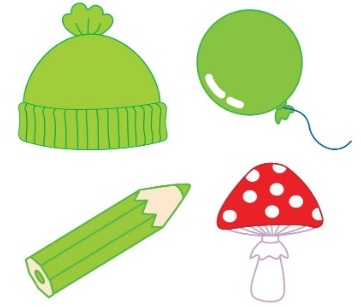 .